Nascholing - Expeditie in de wereld van natrium en kaliumHet programma ziet er als volgt uit:17.30 – 18.00 uur	Ontvangst met broodjes en registratie18.00 – 19.30 uur	Presentatie Deel 1.					90 min19.30 – 19.45 uur  Pauze19.45 – 21.15 uur	Presentatie Deel 2.					90 min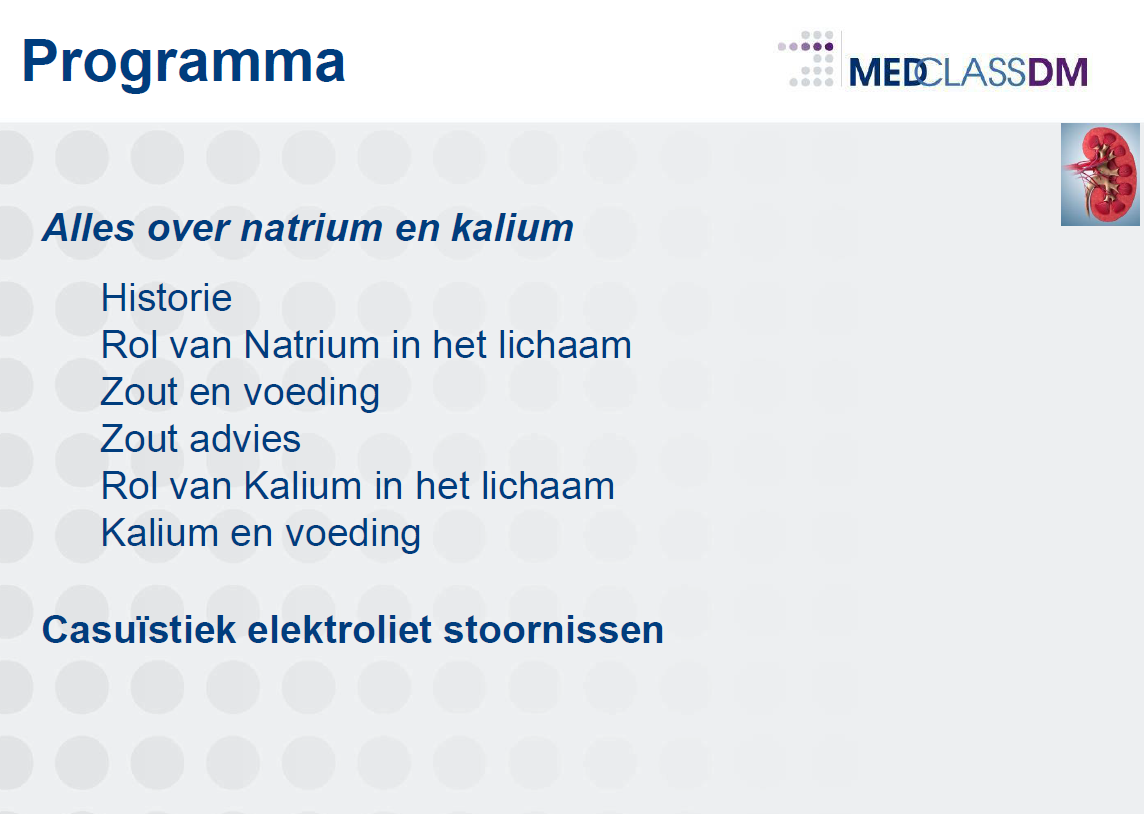 